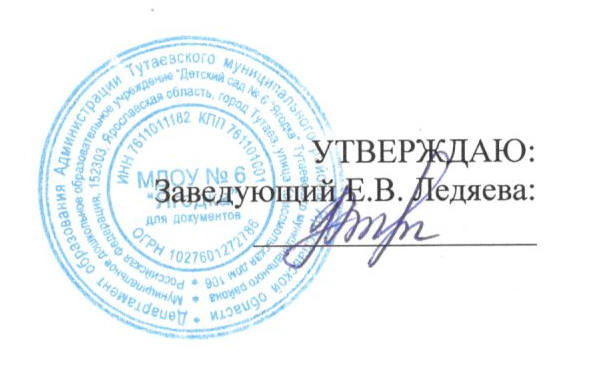 Программа развитияМуниципального дошкольного образовательного учреждения«Детский сад №6 «Ягодка» Тутаевского муниципального районана 2016 – 2020 гг.                                                           Принято на заседании педсовета                                                             Протокол № 1 от  06.10.2015  г. ТутаевСодержаниеПаспорт программы развития………………………………………………………..3Информационная справка о МДОУ № 6 «Ягодка»……………………………..…5Проблемный анализ состояния ДОУ………………………………………………...7Концепция развития ДОУ……………………………………………………………20Стратегия развития ДОУ……………………………………………………….……21Конкретные мероприятия и условия их реализации…………………………….27Паспорт программы развития.Информационная справка о МДОУ № 6 «Ягодка»Полное наименование: Муниципальное дошкольное образовательное учреждение «Детский сад №6 «Ягодка» Тутаевского муниципального районаОфициальное сокращенное наименование: МДОУ № 6 «Ягодка»Тип - дошкольное образовательное учреждение. Вид - детский сад.Учредитель – Тутаевский муниципальный район в лице Департамента образования Тутаевского муниципальногоРуководитель: Ледяева Елена Владимировна Место нахождения учреждения: 152303 Ярославская область, г. Тутаев, ул. Комсомольская, д. 106, Почтовый адрес: 152303 Ярославская область, г. Тутаев, ул. Комсомольская, д. 106,  тел./факс: 8(48533)2-20-00, телефон: 8(48533) 7-56-65 E-mail: sad-yagodka6@yandex.ru Официальный сайт: http://ds6-tmr.edu.yar.ru/index.html      Режим работы: 12 часовВ МДОУ № 6 «Ягодка» функционирует 12 возрастных групп, в которых воспитываются 260 детей, в том числе:Детский сад полностью укомплектован педагогическими кадрами. Воспитательно-образовательную работу осуществляют 33 педагога, их них:Заведующий: 1Старший воспитатель: 1Специалистов: 8 (2 музыкальных руководителя, 2 учителя – логопеда, 1 педагог-психолог, 2 инструктора по физкультуре, 1 воспитатель по ИЗО)Воспитателей: 23Образование педагогов:Стаж работы педагогических работниковКатегория педагогов Сведения о семьях воспитанниковМатериально-техническое обеспечениеЗдание МДОУ №6 «Ягодка» построено по типовому проекту, двухэтажное. По состоянию на начало 2015 года в капитальном ремонте не нуждается; необходим ряд косметических ремонтов, ремонт сантехнического оборудования. Здание оснащено всеми видами благоустройства: отопление, водоснабжение, канализация. Проблемный анализ состояния ДОУСостояние управления ДОУправление в МДОУ № 6 «Ягодка» осуществляется комплексно, т. е.  выполняются все функции управленческой деятельности в своей взаимосвязи: аналитико-диагностическая, мотивационно-стимулирующая, планово-прогностическая, организационно-исполнительская, контрольно-оценочная, регулятивно-организационная.  Развиваются самоуправление через делегирование полномочий, привлечение к управленческой деятельности воспитателей и специалистов. Механизм управления     нацелен на обеспечение единства действий, координации и согласованности всех субъектов образовательного процесса: детей, родителей и педагогов, а также на стимулировании деятельности сотрудников, экономию ресурсов и времени. Создана атмосфера, в которой приоритет отдается гуманным отношениям, доверию, возможностям личностного роста.  Это позволяет успешнее прогнозировать и обеспечивать личностный рост взрослых и детей и проектировать дальнейшие перспективы развития учреждения.Основой решения проблемы качества образования на уровне ДОУ, в соответствии с Программой развития ДОУ, является проектирование и внедрение системы управления качеством образовательного процесса. Система управления ДОУ построена с учётом принципов единоначалия и самоуправления в соответствии с действующим законодательством.На сегодняшний день система управления ДОУ состоит из следующих компонентов:реализации управленческих условий, таких как: организационных, кадровых, научно-методических, материально-технических, финансовых, мотивационных, нормативно-правовых и информационных;определении объектов управления, которыми являются: нормативно-правовая, финансово-экономическая, материально-техническая, программно-методическая, образовательная, мотивационная и управленческая деятельности; осуществлении механизма управления через основные управленческие функции.                     В детском саду существует достаточно эффективная, профессиональная, компетентная система административного и оперативного управления коллективом. В детском саду практикуется: материальная и моральная поддержка инициативы работников, регулярное проведение консультаций, детальное обсуждение порядка работы, разработка и внедрение правил и инструкций.Управленческая деятельность осуществляется посредством административного совета (заведующий, члены администрации), общественного (родительские комитеты в каждой группе, родительский комитет ДОУ), коллективного управления (общее собрание трудового коллектива, педагогический совет). Управленческая деятельность делегируется членам административного совета согласно разработанной и утвержденной циклограмме контрольно-инспекционной деятельности, где определено основное содержание управления детским садом через распределение функциональных (должностных) обязанностей между административным аппаратом и педагогическим коллективом.Управление детским садом осуществляется на основании нормативно-правовых актов, касающихся организации дошкольного образования:   федерального уровня регионального уровнямуниципального уровнявнутрисадового уровня.Анализ основных направлений и показателей деятельности детского сада в динамике осуществляется по данным аналитических справок. Функция планирования основывается на системном подходе. Ежегодно на основе анализа работы дошкольного образовательного учреждения за истекший период составляется годовой план работы на учебный год, который охватывает все стороны учебно-воспитательной работы ДОУ и предусматривает ее непрерывность и последовательность.                                                                                                                      Календарные и индивидуальные планы работы конкретизируют долгосрочное планирование по выбору оптимальных путей, средств и методов, а также по определению основных видов деятельности, мероприятий, подбору и расстановке конкретных исполнителей, сроков исполнения для получения планируемого результата в целом.Объектом организационной деятельности являются все участники педагогического процесса, сотрудники, дети и их родители. Организация их совместной деятельности, установление взаимоотношений для объединения их усилий в процессе выполнения плана работы детского сада, осуществляется через организационную функцию управления.Управленческие функции регулирования и контроля проходят через разные виды, формы и методы контроля по основным направлениям жизнедеятельности учреждения для решения его уставных целей и задач. Регламентация этой деятельности основывается на разработанном и утвержденном локальном акте «Положение о внутриучрежденческом контроле», а также на «Циклограмме контрольно–аналитической деятельности руководителя ДОУ». По итогам проверок принимаются управленческие решения в виде справок, актов, рекомендаций и приказов, которые рассматриваются на заседаниях коллегиальных органов. Помимо административного контроля, в практику работы детского сада вводится самоконтроль, самоанализ и самооценка педагогической деятельности, внедряется педагогический анализ развития детей.Состояние образовательного процесса в ДОУОбразовательный процесс в ДОУ строится в соответствии с Основной образовательной программой, разработанной рабочей группой педагогов МДОУ № 6 «Ягодка». Программа спроектирована с учетом ФГОС дошкольного образования, особенностей образовательного учреждения, региона и муниципального района, образовательных потребностей воспитанников и запросов родителей (законных представителей). Определяет цель, задачи, планируемые результаты, содержание и организацию образовательного процесса на ступени дошкольного образования.При реализации Программы проводиться оценка индивидуального развития детей. Такая оценка производится педагогическим работником в рамках педагогической диагностики (оценки индивидуального развития детей дошкольного возраста, связанной с оценкой эффективности педагогических действий и лежащей в основе их дальнейшего планирования).Результаты педагогической диагностики (мониторинга) используются для решения следующих образовательных задач:индивидуализации образования (в том числе поддержки ребенка, построения его образовательной траектории или профессиональной коррекции особенностей его развития);оптимизации работы с группой детей.Диагностика (мониторинг) детского развития проводится два раза в год (октябрь, апрель). В проведении мониторинга участвуют педагоги, специалисты ДОУ, медицинские сестры. Общие результаты мониторинга по направлениям развития и образования детей (образовательные области) за 3 годаИспользуется психологическая диагностика развития детей (выявление и изучение индивидуально-психологических особенностей детей), которую проводит квалифицированный специалист (педагог-психолог). Участие ребенка в психологической диагностике допускается только с согласия его родителей (законных представителей). Результаты психологической диагностики используются для решения задач психологического сопровождения и проведения квалифицированной коррекции развития детей.Готовность детей к обучению в школеВ целях обеспечения вариативности и разнообразия содержания дошкольного образования с учетом образовательных потребностей, способностей и интересов детей в ДОУ осуществляется образование дошкольников по программам, разработанными самостоятельно участниками образовательного процесса на бесплатной основе. Данная работа организована в соответствии с учебным планом и расписанием в процессе занятий в кружках, студиях на добровольной основе, с учетом возрастных особенностей детей, их интересов и способностей.Кружковая деятельностьСостояние здоровья воспитанников.Задача охраны и укрепления здоровья детей, обеспечение полноценного физического развития является важнейшей в работе всего коллектива детского сада. В программе «Здоровье», разработанной учреждением построена система работы по охране и укреплению здоровья детей, обеспечению полноценного физического развития. Хорошие показатели физкультурно – оздоровительной работы достигнуты за счёт целенаправленной   работы учреждения по оздоровлению детей, которая включает: рациональный режим,питание, закаливание,двигательная активность – физкультурные занятия, физкультурно – оздоровительная гимнастика, спортивные праздники, досуги, прогулки; оздоровительные мероприятия – организация диетического питания, витаминизация 3-го блюда, витаминизация детей аскорбиновой кислотой и ревитом  (2 раза в год), профилактические прививки. Два раза в год проводится мониторинг здоровья, физического развития, двигательной активности детей.  Процент посещаемости МДОУ № 6 воспитанниками в 2014г. вырос, но плановые показатели, определенные муниципальным заданием не достигнуты (70%). Высоким остается количество дней пропущенных детьми без уважительной причины и по другим причинам (отпуск родителей, домашний режим).Посещаемость учрежденияЧисло случаев заболеванийРаспределение детей по группам здоровьяЧисло заболеваний незначительно снизилось (по сравнению с 2012г.), но списочный состав увеличился по сравнению с другими годами (2012г.-228детей, 2013 г.-234ребенка и 2014г. – 261 ребенок). Число пропусков   по болезни одним ребенком за 2012г. составило 18.5, 2013г. – 14.0, и 2014г. – 14,7. Вакцинация на «гриппол +» проводится ежегодно с октября по декабрь месяц, но % привитости снизился т.к. увеличился список аллергических детей (куриный белок) и отказы родителей. Средний индекс здоровья за 3 года составляет 18,6. На число заболеваемости детей влияет также количество групп раннего возраста, в которых малыши чаще и длительнее болеют, особенно в период адаптации к ДОУ (2012г. – 3, 2013г. – 0 2014 г. – 2)Адаптация вновь поступивших воспитанников к ДОУБыстрая и безболезненная адаптация детей к условиям детского сада объясняется благоприятным эмоционально-психологическим климатом в группах раннего и младшего возраста, тесным взаимодействием педагогов и специалистов ДОУ между собой и с родителями. С целью обеспечения полноценного сбалансированного питания детей в МДОУ введено 10-дневное меню, отдельно на весенне-летний период и осенне-зимний период. При составлении меню учитываются требования СанПиН 2.4.1.3049-13.Основными принципами организации питания являются: выполнение режима питания; полноценное питание; гигиена приема пищи;индивидуальный подход к детям во время питания.При организации питания в ДОУ важно не только накормить ребенка, но и сформировать у него рациональное пищевое поведение как неотъемлемую и важнейшую часть здоровогообраза жизни.Стало традицией проведение в ДОУ спортивных праздников и досугов («День здоровья», «Мама, папа, я — спортивная семья», «Крепость мужества», «Неделя здоровья», «Будущие защитники», «Веселые старты» и др.) Во всех возрастных группах созданы и оборудованы физкультурные уголки с необходимым инвентарем для организации игр и упражнений детей в группе. Анализ состояния здоровья и физического развития воспитанников выявил и отрицательные моменты: недостаточная работа воспитателей по формированию двигательной активности во время прогулок; нет четкой и систематической работы по закаливанию (нестабильно проводятся закаливающие и оздоровительные мероприятия и гимнастика пробуждения после дневного сна); Анализ полученных результатов работы детского сада подтвердил необходимость продолжения работы по оздоровлению детей, оптимального включения здоровьесберегающих технологий в процесс образования через проектную деятельность, включение оздоровительных задач в различные виды детской деятельности.Кадровый потенциал Одним из ключевых моментов в реализации поставленных задач является наличие стабильного, творческого коллектива в ДОУ, грамотная кадровая политика администрации. Учитывая большой процент педагогов предпенсионного и пенсионного возраста, администрацией ДОУ проводится большая работа по подготовке молодых и начинающих педагогов к педагогической деятельности: 1 младший воспитатель обучается в Рыбинском педагогическом колледже, 1 воспитатель заканчивает обучение в Рыбинском педагогическом колледже, 3 проходят обучение на первом курсе. Работа с молодыми специалистами и малоопытными педагогами осуществлялась систематически в соответствии с планом работы в рамках проекта «Наставничество». Применение эффективных форм оказания помощи малоопытным педагогам способствует повышению уровня педагогической культуры, формированию профессиональной компетентности, оказанию своевременной адресной помощи, повышению качества педагогической деятельности. Проведенные мероприятия позволили молодым педагогам повысить профессиональное мастерство по освещаемым вопросам, выявить затруднения и спрогнозировать дальнейшую работу по повышению их квалификации:обучение молодых специалистов проведению мониторинга педагогической деятельности,помощь в организации самообразования, повышении квалификации,предоставление возможности молодым педагогам представить свой опыт для коллег.В ДОУ созданы условия для повышения квалификации всех педагогов. Курсовая подготовка педагогов осуществляется своевременно в соответствии с графиком курсовой подготовки. Курсы по ФГОС ДО прошли 29 педагогов – 88%. Курсы «Основы работы с персональным компьютером» прошли 46% педагогов.Педагоги регулярно и успешно проходят аттестацию (100% педагогов, запланированных на аттестацию в учебных годах успешно аттестовались). В 2014-15 учебном году увеличилось количество педагогов с высшей квалификационной категорией 21% (7 человек). Увеличилась доля педагогов, имеющих I квалификационную категорию 48% (16 человек), 24% (8 человек) были аттестованы на соответствие занимаемой должности.В 2016-2018 годах в работе с кадрами планируется уделить особое внимание группе педагогов, имеющих соответствие занимаемой должности. Оказать помощь в обобщении и распространении опыта работы в педагогической среде, мотивировать данных педагогов на повышение профессионального мастерства с целью дальнейшей аттестации на первую квалификационную категорию.Повышению квалификации педагогов и росту профессионального мастерства способствует деятельность методической службы ДОУ. Проведенные в учебных годах мероприятия были направлены на решение годовых задач и реализацию методической темы учреждения.  В процессе решения поставленных задач повысилась профессиональная компетентность педагогов, в практику работы ДОУ стали шире внедряться активные формы взаимодействия с семьями воспитанников и социумом (проекты, акции, конкурсы). Формы и методы работы, используемые в ДОУ, способствуют формированию стабильного положительного имиджа учреждения в окружающем социуме. В ДОУ активно ведется работа по распространению опыта педагогов в профессиональной среде на муниципальном, региональном и федеральном уровнях. В ходе проведения методических мероприятий педагогам предоставлялась возможность актуализировать имеющиеся знания, повысить профессиональный уровень, обобщить и представить свой педагогический опыт. Педагоги ДОУ активно участвуют в конкурсном движении и представлении собственного педагогического опыта в профессиональных сообществах на разных уровнях, активно используют при этом сеть интернет.Взаимодействие с социумом                                         Потребителями нашей образовательной услуги являются родители (законные представители) наших воспитанников. Невозможно грамотно выстраивать взаимодействие с семьями воспитанников, не зная их запросов, требований и их оценки деятельности ДОУ. Поэтому, в ДОУ ежегодно проводится мониторинг семей воспитанников, социологические опросы родителей с целью определения запросов потребителей услуги и выявления степени удовлетворенности предоставляемыми ДОУ услугами. Большое внимание педагогическим коллективом ДОУ уделяется установлению эффективного взаимодействия с семьями воспитанников. Большей включенности и информирования родителей ходом воспитательно-образовательного процесса способствовала активная работа официального сайта ДОУ, выпуск газеты «Ягодкины вести», которая пользуется большой популярностью среди родителей и сотрудников. С 2013 года нами были организованы группы детского сада в социальных сетях «Одноклассники» и «Вконтакте». Количество участников групп постоянно растёт. Родители являются активными участниками групп. Они не только следят за жизнью детского сада, но и принимают участие в Интернет конкурсах и проектах. Кроме того, педагогами ДОУ использовались активные формы работы с родителями и социумом через организацию социальных акций и проектов. Систематически использовался метод анкетирования родителей, что позволило лучше изучить мнение родителей о ДОУ, своевременно реагировать на запросы и пожелания, предоставлять необходимую информацию.Цель дошкольного образовательного учреждения при взаимодействии с семьей мы видим в том, чтобы способствовать реализации права семьи и детей на защиту и помощь со стороны общества и государства. Стремимся содействовать развитию и формированию социальных навыков у детей, укреплению их здоровья и благополучия. Детский сад выступает в роли активного помощника семье в обеспечении единого образовательного пространства «Детский сад – семья – социум», способствующего качественной подготовке ребенка к дальнейшему обучению в школе, воспитанию, развитию его индивидуальных возможностей и интересов. При взаимодействии с семьей дошкольное образовательное учреждение использует свои наработанные методы и приемы, адекватные поставленным задачам. В своей деятельности мы сочетаем традиционные методы и приемы работы с семьей (родительские собрания, консультации, папки-передвижки, спортивные мероприятия, информационные стенды, совместные праздники и т.п.) и нетрадиционные, такие как:Организация и проведение Интернет конкурсовПроведение социальных акцийОрганизация семейных клубовИздание газеты для детей, родителей и педагогов «Ягодкины вести»Организация виртуального общения в социальных сетях в рамках группы детского сада «Детский сад № 6 «Ягодка» и т.дВзаимодействие с родителями посредством ИКТ. ИКТ-технологии позволили нам изменить условия взаимодействия педагога с родителями. Проведение педагогических мероприятий (родительских собраний, консультаций, тренингов и т.д.) с использованием мультимедийной техники является современной формой информирования и консультирования, позволяющей представить материал красочнее, информативнее и увлекательнее, помогает выделить его основные аспекты и дает возможность их проиллюстрировать. Нами используются:мультимедиа – презентации (содержат текстовые материалы, фотографии, рисунки, слайд-шоу, звуковое оформление и дикторское сопровождение, видеофрагменты и анимацию); видео гостиные, отражающие жизнь ребенка в ДОУ (подборка видео зарисовок о повседневной жизни детского сада и ее воспитанников интересна родителям, поскольку она позволяют  увидеть ребенка вне дома);  мини-фильмы с целью введения родителей в проблему  тематических консультаций, обучающие фильмы с целью формирования представлений о предмете консультирования (они могут носить обучающий и тематический характер, а также это может быть подборка видео зарисовок: фронтальные групповые занятия; индивидуальные занятия, деятельность детей вне занятий). Взаимодействие с родителями через сайт ДОУ.На сайте ДОУ родители могут познакомиться с планами работы, узнать о проводимых мероприятиях, получить консультацию, найти ссылку ни другие полезные сайты и полезную литературу. В гостевой книге посетители сайта могут сделать запрос об индивидуальной консультации на интересующую тему. Очень важно, что с информацией на страницах сайта родители имеют возможность познакомиться в удобное для них время и получить ответ в удобной для них форме. Издание газеты для детей, родителей и педагогов «Ягодкины вести».На страницах газеты размещается информация о работе ДОУ, практические рекомендации для родителей, продукты творческой деятельности детей. Родители привлекаются к работе над газетой в качестве помощников своим детям или корреспондентов.Социальная акция.Социальная акция – один из видов социальной деятельности, целями которой является привлечение внимания общества к существующей социальной проблеме. Это может быть проблема, волнующая определенную группу населения (молодежь, пожилых людей). Это может быть проблема, волнующая какое-либо профессиональное сообщество. Это может быть проблема жителей конкретной территории. Это может быть проблема, требующая привлечения внимания органов исполнительной и законодательной власти. Таким образом, ключевым моментом социальной акции является деятельность по привлечению внимания общества к существующей проблеме, в том числе посредством распространения информации. В 2014 – 2015 учебном году нами были реализованы социальные акции «Никто не забыт, ничто не забыто» и «Сделаем мир краше».Организация семейных клубов.Цель деятельности семейных клубов: повышение компетентности родителей и построение эффективного взаимодействия с семьями воспитанников в целях полноценного развития каждого ребенка. Привлечение родителей к сотрудничеству с коллективом детского сада в плане единых подходов воспитания детей.Задачи:повышение уровня личностной комфортности детей и взрослых в семье и ДОУ; формирование и распространение позитивного опыта семейного воспитания;повышение педагогической компетентности взрослых;снятие затруднений в детско-родительских отношениях;пропаганда здорового образа жизни;организация взаимодействия и сотрудничества с семейными клубами ДОУ, через совместную деятельность, конкурсы и другие мероприятия;развитие сотрудничества с различными социальными институтами, государственными и общественными организациями В 2014-2015 учебном году нами была организована работа двух семейных клубов «Будь здоров, малыш!»Нами систематически проводится мониторинг среди родителей на удовлетворенность качеством образовательных услуг.По результатам мониторинга 96% родителей отмечают, что полностью удовлетворены профессионализмом педагогов и взаимоотношениями педагогов с родителями. 95 % родителей удовлетворены взаимоотношениями педагогов с обучающимися (воспитанниками) и обеспечением безопасности, заботы и поддержки в детском саду. 94% родителей удовлетворены качеством образования (обучение и воспитание). 15 % родителей не удовлетворены организацией питания в учебном учреждении и 13% состоянием материально-технической базы учреждения.С 2010 года в МДОУ функционирует Консультативный пункт для неорганизованных детей «Вместе с мамой». Целями создания Консультативного пункта стали:реализация права детей раннего возраста, не посещающих детские сады на равные возможности получения дошкольного образования;развитие детей раннего возраста на основе использования в практике воспитания современных игровых технологий и адаптация ребенка к поступлению в дошкольное образовательное учреждение;формирование культуры игры в семье как ведущей деятельности ребенка, педагогическое и психологическое просвещение родителей;удовлетворение социального заказа в предоставлении образовательных услуг населению.Основные задачи пункта:оказать содействие в социализации детей раннего дошкольного возраста на основе организации игровой деятельности;раскрывать, сохранять и развивать психофизиологический потенциал каждого ребенка; выявлять и раскрывать его индивидуальность;создавать атмосферу эмоциональной сопричастности;развивать и поддерживать у ребенка доверительные взаимоотношения с взрослым, интерес к взрослому как партнеру по деятельности, интерес к сверстникам;приобщать ребенка к культурному наследию человечества: знакомить с сенсорными эталонами, образцами фольклора, музыкальными произведениями и т.д.способствовать своевременному физическому, сенсорно-словесному, музыкально-художественному развитию;развивать потребность в речевом общении;оказывать консультативную помощь и поддержку родителям по вопросам воспитания и развития детей раннего дошкольного возраста;создавать условия для успешного прохождения каждым ребенком адаптации при поступлении в детский сад.Деятельность Консультативного пункта осуществляется в соответствии с планом работы и по запросам родителей (законных представителей). В работе Консультативного пункта задействованы:заведующий ДОУ;старший воспитатель;воспитатель – преподаватель по изобразительной деятельности;инструктор по физической культуре;инструктор по плаванию;музыкальный руководитель;медицинская сестра.Открытость и интегрированность дошкольного образовательного учреждения позволяют устанавливать и расширять партнерские связи. Мы результативно сотрудничаем с учреждениями культуры (ДК, библиотека города), МОУ ДПО "ИОЦ" и учреждениями образования.Состояние материально-технического обеспечения.В МДОУ созданы необходимые условия для осуществления образовательного процесса с детьми дошкольного возраста. Вся планировка здания и его оснащение организовано с учетом возрастных особенностей детей. Для каждой возрастной группы имеется все необходимые условия для полноценного функционирования помещения.Групповые помещения ДОУ включают:приемные (оборудованы индивидуальными шкафчиками для раздевания, скамеечками; в приемных также размещается актуальная информация для родителей)групповые /игровые/ комнаты (оборудованы детской мебелью для приема пищи и организации различной деятельности детей, мебелью для размещения игрушек, развивающих и дидактических материалов, игрушками), мебелью для детей и взрослых.спальни (оборудованы индивидуальными кроватями для детей с полным набором постельных принадлежностей)туалетные (оборудованы раковинами и унитазами для детей (для группы детей от 1 года до 3 лет – индивидуальными горшками,)буфетные (оборудованы раковинами для мытья посуды, ящиками для сушки и хранения посуды, полным набором столовой и чайной посуды)Группы оборудованы необходимой мебелью с учетом гигиенических и педагогических требований. Оборудование соответствует росту и возрасту детей. В каждой группе созданы разнообразные центры развития: литературный, сюжетно-ролевых и развивающих игр, математический, музыкальной и театрализованной деятельности, изо деятельности, а также спортивный уголок, уголок природы. Они наполнены необходимыми игрушками, оборудованием, дидактическими материалами для предметной, экспериментальной, игровой и других видов деятельности.Для укрепления здоровья детей, для пребывания их на свежем воздухе каждой группе отведен прогулочный участок. На территории детского сада имеются цветники, различные виды деревьев и кустарников, что позволяет воспитателям проводить работу по ознакомлению детей с окружающим миром, природой. Обеспечение безопасности воспитанников:территория детского сада оснащена металлическим забором с запирающимися воротами;в ночное время помещения детского сада охраняются сторожами;с сотрудниками детского сада регулярно проводятся инструктажи по охране жизни и здоровья детей;Детский сад оснащен в достаточном количестве мягким и жестким инвентарем, имеется необходимое физкультурное и игровое оборудование, технические средства, музыкальные инструменты, научно-методическая и художественная литература, учебно-наглядные пособия, медицинское оборудование. При построении предметно-развивающей среды групп учитываются возраст детей, их интересы и желания. Предметная среда групп имеет разнообразные мини-среды, обеспечивающие игровую деятельность детей, как для мальчиков, так и для девочек. Выделено место для проведения совместной организованной продуктивной и познавательной деятельности воспитателя с детьми. Группы оборудованы модульной мебелью, разнообразными дидактическими пособиями и игрушками. Во всех группах имеются игрушки и пособия для физического развития, музыкальные игрушки и разные виды театров. Наблюдается положительная динамика улучшения материально-технического состояния учреждения. В 2014 – 2015 учебном году были приобретены стульчики на каждого ребёнка, столы для образовательной деятельности во все возрастные группы, столы «Ромашка» для музыкального зала на общую сумму 250 тыс. рублей. Оснастили игровой детской мебелью три младшие группы на сумму 194 тыс. рублей. Для проведения музыкальных занятий приобрели новый цифровой музыкальный инструмент пианино за 64 тыс. рублей. Для развития творческих способностей детей закупили 10 световых планшетов для рисования песком на сумму 46 тыс рублей. С целью развития детей с помощью современных образовательных технологий приобрели Конструктор LEGO Education WeDo, городская жизнь LEGO, большая ферма DUPLO на сумму 46 тыс. рублей. Для развития логического мышления детей, формирования элементарных математических представлений приобретены: весы с медведями, геометрические фигуры 10см, геометрический набор 10см, набор больших цветных пуговиц, пентомино (8 шт.), соединяющиеся кубики 1см (3 шт.), танграмы (9 шт.), фигурки "Мишки с рюкзаками" (3 шт.), цветные счетные палочки Кюизенера (18 шт.), логические Блоки Дьенеша (18 шт.), альбомы для организации игровой деятельности детей с использованием блоков Дьенеша и палочек «Кюизенера» (13 шт.), Уникуб (3 шт.) на общую сумму 48 875 рублей. Закупили и установили новые информационные стенды для родителей на сумму 49 тыс. рублей. Ежегодно закупаются канцтовары для детей и педагогов, приобретаются чистящие и моющие средства, выписываются периодические издания, проводится косметический ремонт групп и помещений.Проанализировав внешнюю среду и внутренние ресурсы, мы выделили факторы, которые положительно влияют на формирование имиджа нашего дошкольного образовательного учреждения: Детский сад имеет достаточно большой опыт работы на рынке оказания образовательных услуг, растёт популярность у населения города. За 20 лет учреждение сделало два десятка выпусков воспитанников. Многие выпускники детского сада приводят к нам своих детей, многие родители приводят второго и третьего ребенка, объясняя свой выбор качеством образования в детском саду. Наш детский сад известен в профессиональных кругах и среди общественности. Этому способствует большой объём качественно проведённых мероприятий муниципального и районного уровня, проходящих на базе нашего учреждения, активное участие педагогов ДОУ в конкурсах, семинарах, проектах, в работе районных методических объединений. А это мы считаем важным условием создания конкурентоспособного учреждения. Профессионализм руководителя и педагогов напрямую влияет на качество оказания образовательных услуг, а, следовательно, и на имидж детского сада. В детском саду ведётся планомерная работа по повышению уровня компетентности педагогов, создаются условия для их профессионального роста и повышения категорийности.В детском саду сложилась система ценностей, обычаев, традиций. Общие интересы, совместные мероприятия, творческие дела сплачивают коллектив, делают его более работоспособным и восприимчивым к инновациям. Эффективное использование ИКТ-технологий повышает качество воспитательно-образовательного процесса: использование ИКТ для образовательной деятельности, в работе с родителями, создание собственных электронных образовательных ресурсов, организация интерактивного общения педагогов, детей и родителей через сайт ДОУ и в социальных сетях.Открытость и интегрированность дошкольного образовательного учреждения позволяют устанавливать и расширять партнерские связи. Мы результативно сотрудничаем с учреждениями культуры, образования, МОУ ДПО "ИОЦ".Комфортная и эстетическая развивающая среда ДОУ. Внедрение в практику работы учреждения здоровьесберегающих технологий (наличие бассейна, спортивного зала). Отлаженная система физкультурно-оздоровительной работы.Все это работает на имидж нашего ДОУ. В тоже время жесткая конкуренция на рынке образовательных услуг, постоянно возрастающие запросы общества к воспитанию и образованию дошкольников, приход в ДОУ молодых педагогов дают повод к размышлению и выстраиванию стратегии развития нашего дошкольного учреждения на перспективу. Общие выводыРабота ДОУ во все учебные периоды деятельности осуществлялась в соответствии с приоритетными направлениями и годовыми задачами. Реализации годовых задач способствовали следующие факторы:ДОУ на 100% укомплектовано штатами,96 % педагогических работников аттестованы на квалификационные категории,сотрудники успешно и в соответствии с графиком проходят аттестацию,повышение квалификации сотрудников осуществляется планомерно и своевременно,в ДОУ создана система физкультурно-оздоровительной работы, что приводит к получению стабильного результата по оздоровлению воспитанников,оптимальные результаты качества подготовки выпускников ДОУ,организовано активное вовлечение родителей в образовательную деятельность.Методическая служба в ДОУ осуществляет свою деятельность в соответствии с планом и запросами педагогов. Проведенные методические мероприятия способствовали реализации годовых задач ДОУ и направлены на повышение профессиональной компетентности педагогов. Активизировалось участие педагогов в профессиональных конкурсах и конкурсах детского творчества. Повысилась активность педагогов в работе муниципальной методической службы.Благодаря спланированной системе контроля и мониторинга своевременно выявляются затруднения и недочеты в работе всех структурных подразделений, что позволяет вовремя внести коррективы в воспитательно-образовательный процесс и оказать конкретную помощь педагогам.На фоне достигнутых успехов в системе воспитательно-образовательной работы детского сада, нами были выявлены следующие проблемы:обеспечение выполнения муниципального задания по направлениям посещаемости и заболеваемости воспитанников;затруднения педагогов в выборе развивающих технологий,необходимость продолжения работы по повышению профессиональной компетентности педагогов по созданию развивающей предметно – пространственной среды в соответствии с ФГОС ДО, необходимость активизации работы методической службы ДОУ с педагогами, имеющими соответствие занимаемой должности, с целью оказания помощи в обобщении и распространения опыта работы педагогов, проведения самоанализа работы и последующей аттестации на первую квалификационную категорию,обеспечение 100% курсовой подготовки педагогических работников в соответствии с требованиями ФГОС ДО,обеспечение оснащенности групп игрушками, пособиями и методическими комплектами в соответствии с требованиями ФГОС ДО,обеспечение сетевого взаимодействия с образовательными организациями в плане реализации образовательной программы,повышение качества образования,создание целостной системы, обеспечивающей оптимальные педагогические условия для детей с трудностями в обучении в соответствии с их возрастными и индивидуальными особенностями, уровнем актуального развития, состоянием соматического здоровья,организация деятельности Консультативного пункта в соответствии с ФГОС ДО,организация платных дополнительных услуг,оперативное реагирование на конфликты внутри МДОУ между участниками образовательного процесса на основе сотрудничества, ориентирование на процесс коммуникации (восстановительная медиация).4. Концепция развития ДОУРезультаты анализа деятельности ДОУ и запросов родителей, необходимость создания условий для развития личности и поддержки здоровья каждого ребенка, развития его способностей, интересов, ключевых компетентностей, творческого самовыражения в разнообразных видах деятельности определяют руководящие идеи дальнейшего развития ДОУ.На первом месте находится здоровьесбережение детей. Необходимо учитывать возрастные особенности детей дошкольного возраста и объективные условия развития здравоохранения, экологии и экономической ситуации в обществе. В связи с этим встает вопрос о применении эффективных здоровьеформирующих технологий, направленных на формирование культуры здорового образа жизни и безопасного поведения. Развитие и саморазвитие ребенка дошкольного возраста возможно только тогда, когда усилия взрослых направлены на создание условий для ребенка свободы выбора познания и деятельности. Необходимы технологии, которые делают дошкольников активными участниками образовательного процесса, в основе которых лежит идея доверия к природе ребенка, опора на его поисковое поведение. Для развития ребенка необходимо тесное сотрудничество семьи и ДОУ. Вовлечение родителей в качестве активных участников образовательного процесса будет плодотворно влиять на детско-родительские отношения.Реализация   ключевых   идей   требует профессиональной   компетентности    педагогов, мотивированности   на   изменения в деятельности, научно-методического   сопровождения и совершенствования управления.Принципы реализации концепцииПринцип гуманизации обеспечивает равнодоступный для каждого ребенка выбор уровня, качества и направленности образования, основанного на общечеловеческих ценностях и общекультурном наследии человечества.Принцип открытости обусловлен типом взаимодействия всех субъектов образовательного процесса и находит свое выражение в продуктивных формах деятельности.Принцип динамичности в контексте образовательного пространства ДОУ выражается в быстром обновлении информационного поля и реализации новых требований социума. Одним из средств инициирования и сопровождения этих изменений является мониторинг образовательного процесса.Принцип развития предполагает качественные изменения, происходящие внутри ДОУ, в ходе которых сохраняется все лучшее и приобретаются новые свойства, позволяющие учреждению развиваться и продуктивно взаимодействовать с социумом в новых динамичных условиях.Принцип интеграции обеспечивает включение в структуру ДОУ новых элементов и организация взаимодействия внутри новообразований и между ними, а также межсистемное взаимодействие ДОУ с другими структурами социума.Принцип индивидуализации ориентирован на развитие индивидуальности всех участников образовательного процесса (ребенка, родителя, педагога), раскрытие их природных способностей, творческого потенциала и выражается в выстраивании индивидуальной траектории развития.Принцип социализации предполагает эффективное позиционирование учреждения в социальном пространстве.Принцип инновационности   образования   реализуется путем перевода   ДОУ   в поисковый   режим деятельности   на   основе   разработки и использования   новых   технологий образовательного процесса.Стратегия развития ДОУМиссия ДОУ: Обеспечить качественное воспитание, образование и развитие дошкольников в соответствии с Федеральным государственным образовательным стандартом дошкольного образования в условиях поликультурного образовательного пространства и на основе гуманного и личностно ориентированного взаимодействия детей и взрослых.Главные ценности: Здоровье, развитие любознательности, творческие способности, индивидуальные склонности и интересы ребенка, единство образовательного пространства семьи и ДОУ.                                       Цели и задачи Программы развитияОсновная цель. Создать условия для повышения качества образовательного процесса, максимально обеспечивающего здоровьесбережение, развитие и саморазвитие воспитанников, повышения социального статуса дошкольного учреждения.Достижение основной цели Программы обеспечивается решением подцелей и выполнением соответствующих задач.Подцель 1. Совершенствовать систему самоуправления ДОУ и модель образовательного процесса в соответствии с запросами социума, повышение качества образовательных услуг, обеспечивающих его конкурентоспособность.Важным для ДОУ является изменение структуры управления, предполагающей перераспределение прав, полномочий и ответственности между эшелонами управления. Распределение этих отношений основано на принципе готовности того или иного уровня к выполнению своих обязанностей. В учреждении будет осуществляться постепенный переход на матричную структуру управления.Одним из приоритетных направлений совершенствования системы управления ДОУ на наш взгляд является использование современных методов управления.Методы экономического стимулирования (эффективный контракт)доплата за активное участие во всех мероприятиях ОУ, города; за повышение посещаемости детей, снижение заболеваемости детей доплаты за публикации в сборниках, выступления в СМИ и т.д.Административные методы:рациональная расстановка кадров,приказы, распоряжения в рамках деятельности ОУПсихолого-педагогические методы воздействия:совет, просьба, пожелания стимуляция творческой активности, инициативности сотрудниковвоспитание чувства коллективной ответственности и самосознанияМетоды общественного воздействия:вовлечение сотрудников и родителей в управление ОУ,развитие демократического стиля в процессе работы и выстраивании стратегии развития ОУобеспечение разумной свободы личности каждого педагога Важно отметит необходимость тесного сотрудничества всех участников образовательного процесса с целью создания условий развития ребенка, открывающих возможности для его позитивной социализации, его личностного развития, развития инициативы и творческих способностей на основе сотрудничества со взрослыми и сверстниками и соответствующим возрасту видам деятельности. Это особенно актуально для детей с отклонениями в развитии и/или состоянии декомпенсации. Поэтому необходимо организовать эффективную работу психолого-медико-педагогического консилиума (ПМПк).С целью привлечения внимания родителей к ДОУ, а также обеспечения конкурентоспособности ДОУ будут активно использоваться маркетинговые мероприятия, которые помогут ДОУ занять достойное положение в образовательном социуме, создать и поддерживать благоприятный имидж, информировать реальных и потенциальных потребителей об образовательных услугах, стимулировать спрос на них.Задачи:Развивать систему органов самоуправления ДОУ, обеспечивая государственно-общественный характер управления.Провести маркетинговые мероприятия по выявлению запросов родителей на платные дополнительные образовательные услуги.Расширить количество и разнообразие платных дополнительных образовательных услуг в ДОУ.Подцель 2 Скорректировать образовательный процесс в соответствии с ФГОС ДО, Основной образовательной программой муниципального дошкольного образовательного учреждения «Детский сад № 6 «Ягодка» для обеспечения разностороннего развития с учетом познавательных потребностей и индивидуальных возможностей детей.Стратегическим документом, определяющим содержание и организацию образовательного процесса для детей дошкольного возраста, является Основная образовательная программа дошкольного образования, которая разрабатывается учреждением самостоятельно, утверждается и реализуется в учреждении. Содержание Программы обеспечивает развитие личности, мотивации и способностей детей в различных видах деятельности и охватывать следующие структурные единицы, представляющие определенные направления развития и образования детей (образовательные области):Социально-коммуникативное развитиеПознавательное развитиеРечевое развитиеХудожественно-эстетическое развитиеФизическое развитие   В соответствии с ФГОС ДО объем обязательной части основной образовательной программы составляет не менее 60% от ее общего объема. Объем части основной образовательной программы, формируемой участниками образовательных отношений, составляет не более 40% от ее общего объема. Часть, формируемая участниками образовательных отношений представлена парциальными программами:Образовательная программа речевого развития детей дошкольного возраста (от3 до 7(8) лет) «По дороге к азбуке» (Р.Н. Бунеев, Е.В. Бунеева, Т.Р. Кислова)Образовательная программа развития познавательно-исследовательской деятельности детей раннего и дошкольного возраста (от 2 до 7(8) лет) «Здравствуй, мир!» (А.А. Вахрушев, Е.Е. Кочемасова, И.В. Маслова, Ю.И. Наумова)Образовательной программой развития математических представление дошкольников «Раз – ступенька, два - ступенька» и «Игралочка» (Л.Г. Петерсон, Н.П. Холина)Образовательной программой экологического воспитания дошкольников «Юный эколог» (С.Н. Николаева)А также программами, разработанными самостоятельно участниками образовательного процесса с учётом возрастных особенностей детей, интересов и способностей, запросов родителей (законных представителей).Процесс реорганизации системы образования, предъявляет высокие требования к организации дошкольного воспитания и обучения, интенсифицирует поиски новых, более эффективных психолого-педагогических подходов к этому процессу. Инновационные процессы на современном этапе развития общества затрагивают в первую очередь систему дошкольного образования, как начальную ступень раскрытия потенциальных способностей ребёнка. Развитие дошкольного образования, переход на новый качественный уровень не может осуществляться без использования инновационных образовательных технологий:здоровьесберегающие технологии;технологии проектной деятельноститехнология исследовательской деятельностиинформационно-коммуникационные технологии;личностно-ориентированные технологии;технология портфолио дошкольника и воспитателяигровая технологиятехнология «ТРИЗ» и др.Образовательная деятельность в ДОУ будет осуществляться в процессе организации различных видов детской деятельности (игровой, коммуникативной, трудовой, познавательно- исследовательской, продуктивной, музыкально-художественной, чтения), в ходе режимных моментов, в самостоятельной деятельности детей и во взаимодействии с семьями. Кроме того, необходимо использовать современные формы организации детских видов деятельности: простые формы организации детских видов деятельности (утренняя гимнастика, беседа, игра, самообслуживание и т.д.)составные (занятия, творческая мастерская, творческая лаборатория, игра-путешествие, гостиная, интерактивный праздник)комплексные (детско-родительские проекты, тематические недели, социальные акции)Задачи:Организовать образовательный процесс в соответствии с Основной образовательной программой ДОУ, разработанной на основе требований ФГОС ДО. Создать механизм, обеспечивающий проведение внутреннего мониторинга оценки качества   образования в МДОУ № 6 «Ягодка».Подцель 3. Стабилизировать достигнутый уровень состояния физического здоровья детей и медицинского сопровождения образовательного процесса через совершенствование материальных, кадровых и организационно-методических условий.Дошкольный возраст – решающий этап в формировании фундамента физического и психического здоровья ребенка. В этот период идет интенсивное развитие органов и становление функциональных систем организма. В настоящее время наблюдается устойчивая тенденция ухудшения здоровья дошкольников, которая нацеливает на поиск механизмов, позволяющих изменить эту ситуацию. В связи с этим процесс оздоровления детей должен быть целенаправленной, систематически спланированной работой всего коллектива   учреждения на длительный срок. Здоровьесберегающие и здоровьеформирующие технологии (медико-профилактические, физкультурно-оздоровительные, обеспечение социально- психологического благополучия ребенка, валеологические) должны занять свое достойное место в образовательном процессе ДОУ. На основе этого следует выработать модель стратегии и тактики работы педагогов с детьми и родителями по сохранению и укреплению здоровья детей путем разнообразных средств.Двигательной активности принадлежит едва ли не основная роль. От степени развития естественной потребности ребенка в движении во многом зависит развитие двигательных навыков, памяти, восприятия, эмоций, мышления. Поэтому для создания целостной системы здоровьесбережения детей очень важной является организация двигательной развивающей среды в дошкольном учреждении.Все это позволит выработать у ребенка разумное отношение к своему организму, прививать необходимые культурно- гигиенические навыки, наилучшим образом адаптировать ребенка к постоянно изменяющимся условиям окружающей среды. Педагогическое сопровождение, основанное на классических образцах и педагогических инновациях, будет способствовать гармоничному физическому развитию дошкольников.Задачи:Повышать профессиональную компетентность педагогического коллектива в вопросах здоровьесбережения и физического развития детей.Оптимизировать двигательную развивающую среду ДОУ.Совершенствовать организационно-методические условия физического развития детей.Подцель 4. Повысить уровень профессиональной компетентности педагогов ДОУ, создавая условия для развития их субъектной позиции, повышения квалификации в соответствии с требованиями ФГОС ДО.Качественный образовательный процесс во многом зависит от профессиональной компетентности каждого педагога и педагогического коллектива в целом. Профессиональная компетентность рассматривается как уровень мастерства, которого достигает человек на пути своего профессионального становления, это единство теоретической и практической готовности педагога к осуществлению педагогической деятельности. В условиях изменяющейся системы образования повышению профессиональной компетентности будет уделяться большое внимание, и методическая работа в ДОУ особенно будет востребована. Содержание методической работы будет тесно связано с основными задачами и функциями ДОУ и направлено на активизацию человеческого фактора — личности и творческую деятельность педагогов, что будет способствовать качественному росту профессиональной компетентности каждого педагога, росту интеграционных возможностей всего педагогического коллектива. Педагог – ключевая фигура реформирования образования. «В деле обучения и воспитания, во всем школьном деле ничего нельзя улучшить, минуя голову учителя» (К.Д. Ушинский). В стремительно меняющемся открытом мире главным профессиональным качеством, которое педагог должен постоянно демонстрировать своим воспитанникам, становится умение учиться. Готовность к переменам, мобильность, способность к нестандартным трудовым действиям, ответственность и самостоятельность в принятии решений – все эти характеристики деятельности успешного профессионала в полной мере относятся и к педагогу. Обретение этих ценных качеств невозможно без расширения пространства педагогического творчества. Методическая работа, осуществляемая в течение учебного года и ориентированная на достижение и поддержание высокого качества образовательного процесса, должна органично соединяться с повседневной практикой и быть максимально гибкой, способствовать развитию творчества, инициативы педагогов. Новое содержание, формы и интерактивные методы работы с педагогическим коллективом, несомненно, активизируют и приведут в движение потенциальные возможности педагогов и будут формировать коллектив единомышленников.Повышению профессиональной компетентности способствует участие педагогов в научно-экспериментальной работе, которая развивает самостоятельность профессионального мышления, аналитические и проектные умения.Задачи:Повышение уровня компетентности и квалификации педагогических работниковСовершенствование методического сопровождения педагогических работников в условиях модернизации образования, обновления его структуры и содержанияОбеспечение открытости и доступности информации о деятельности педагогических работников. Подцель 5. Расширять взаимодействие ДОУ с социумом (семьей, школой, социокультурной средой города и др.).  Детский сад является открытой социальной системой, постоянно взаимодействует в процессе образования личности дошкольника с внешней средой. Всевозможными организациями, обеспечивающими жизнедеятельность ДОУ, объектами социальной сферы, социумом ближайшего окружения, прежде всего с субъектами социального заказа (семья, школа). Музейная педагогика в последние десятилетия приобретает большую популярность в системе дошкольного образования и воспитания — создаются музейные программы, выходят книги, разрабатываются методические рекомендации. Сегодня мы ищем в музее партнера по решению задач, связанных с воспитанием и образованием детей, через осуществление музейно-педагогической деятельности, как в условиях музейной среды, так и в условиях детского сада. В этом случае сама предметная среда окружающего мира играет роль учителя и воспитателя. Музейная педагогика является инновационной технологией в сфере личностного воспитания детей, создающая условия погружения личности в специально организованную развивающую предметно-пространственную среду. Реализация данной технологии невозможно без тесного сотрудничества с семьями воспитанников. Мы стремимся привлечь родителей к моделированию развивающей предметно – пространственной среды детского сада, через создание мини-музеев разной направленности.Ещё одной перспективной формой вовлечения родителей в образовательный процесс ДОУ является проведение родителями мастер-классов для своих детей. Большинство наших родителей люди творческие, талантливые, увлекающиеся. Необходимо создать условия для использования их способностей в образовательном процессе детского сада.Детский мастер-класс – это всегда интересно. Это радость познания и творческого самовыражения! Тем белее если этот мастер-класс проводят папа или мама. Обучение, проходящее в игровой форме, это как нельзя лучше отвечает потребностям детей в освоении окружающего мира и открытии тех безграничных возможностей, которые представляет мир идей. Мастер-классы помогают детям лучше узнать себя и свои способности, они развивают внимательность, мелкую моторику и артистизм. Мастер-классы для детей дают возможность маленьким исследователям попробовать себя в разных областях деятельности, а создаваемое в ходе мероприятия творческое пространство открывает широкий простор для увлекательных экспериментов. При должном таланте родителей дети легко вовлекаются в процесс усвоения новой информации, расширяющей кругозор, и осваивают различные умения и навыки. В соответствии с ФГОС ДО детский сад выстраивает взаимодействие с родителями (законными представителями) по вопросам образования ребенка, создаёт условия непосредственного вовлечения их в образовательную деятельность, в том числе посредством создания образовательных проектов совместно с семьей на основе выявления потребностей и поддержки образовательных инициатив семьи. Особенностью проектной деятельности в дошкольной системе образования является то, что ребенок еще не может самостоятельно найти противоречия в окружающем, сформулировать проблему, определить цель (замысел). Поэтому в воспитательно-образовательном процессе ДОУ проектная деятельность носит характер сотрудничества, в котором принимают участие дети и педагоги ДОУ, а также вовлекаются родители и другие члены семьи.Преемственность детского сада и школы является существенным направлением деятельности ДОУ, которая устанавливает методические связи между педагогическими коллективами, знакомит дошкольников со школой, развивает интерес к школе. Этому будут способствовать совместные проекты (ДОУ и школа), направленные на обеспечение преемственности в работе.Необходимо использовать объекты социума (библиотеки, музеи и др.) для формирования представлений о многообразии окружающего мира и человеческих взаимоотношений. В связи с этим следует осуществить отбор объектов социальной сферы города и определить примерное содержание работы с детьми, что обогатит образовательный процесс ДОУ.Задачи:Обеспечить взаимодействие с родителями (законными представителями) по вопросам образования ребенка, непосредственное вовлечение их в образовательную деятельностьОсуществлять сетевое взаимодействие с образовательными организациями города.Обеспечить функционирование ДОУ как открытой системы.Подцель 6. Обогащать развивающую предметно- пространственную среду и материально-техническую базу ДОУ согласно   требованиям ФГОС ДО.Важной задачей ДОУ становятся совершенствование педагогического процесса и повышение развивающего эффекта образовательной работы с детьми посредством организации развивающей предметно-пространственной среды, обеспечивающей творческую деятельность каждого ребенка, позволяющей ребенку проявить собственную активность и наиболее полно реализовать себя. Осознавая значимость этой проблемы, все многообразие ресурсов будет направлено на организацию развивающей предметно-развивающей среды, которая дает возможность неформально построить педагогический процесс, помогает ребенку быть постоянно занятым полезным и интересным делом. Исходное требование к предметной среде — ее развивающий характер. Она должна объективно создавать условия для творческой деятельности каждого ребенка, служить целям его психического и физического развития, обеспечивать зону ближайшего развития.Предметно-пространственная среда должна обеспечивать: реализацию Основной образовательной программы ДОУ;максимальную реализацию образовательного потенциала пространства группы, материалов, оборудования и инвентаря для развития детей дошкольного возраста в соответствии с особенностями каждого возрастного этапа, охраны и укрепления здоровья, учета особенностей их развития, интересов и способностей;возможность общения и совместной деятельности детей (в том числе детей разного возраста) и взрослых, двигательной активности детей, а также возможности для уединения;учет национально-культурных, климатических условий, в которых осуществляется образовательная деятельность.Развивающая предметно-пространственная среда должна быть содержательно-насыщенной, трансформируемой, полифункциональной, вариативной, доступной и безопасной.Задачи:Целенаправленно совершенствовать предметно-развивающую среду с учетом оптимальной насыщенности, целостности, полифункциональности.Укреплять материально-техническую базу, обеспечивая целесообразность, информативность и комфорт.Оснащать образовательное пространство средствами обучения и воспитания, соответствующими материалами, в том числе расходным игровым, спортивным, оздоровительным оборудованием, инвентарем (в соответствии со спецификой Программы).Ожидаемые результатыФункционирование ДОУ как открытой, динамичной, развивающейся системы, обеспечивающей свободный доступ ко всей необходимой информации о своей деятельности.Соответствие образовательного процесса и образовательных услуг требованиям ФГОС ДО.Положительная динамика состояния физического и психического здоровья детей. Снижение заболеваемости, приобщение дошкольников к здоровому образу жизни. Общая и специальная готовность детей к обучению в школе.Стабильное функционирование службы мониторинга (мониторинг образовательного процесса и мониторинг детского развития).Доступ к качественным услугам психологической помощи всем участникам образовательного процесса.Повышение профессиональной культуры педагогов, их уровня категориальности и умения работать на запланированный результат.Мотивация родителей к взаимодействию с ДОУ, реализация просветительских, творческих и досуговых программ для семей воспитанников.Современная развивающая предметно-пространственная среда и материально-техническая база, способствующая развитию личности ребенка.Реализация планов сотрудничества с социокультурными учреждениями. Создание эффективной системы управления качеством дошкольного образования.6. Конкретные мероприятия и условия их реализацииПодцель 1. Совершенствовать систему самоуправления ДОУ и модель образовательного процесса в соответствии с запросами социума, повышение качества образовательных услуг, обеспечивающих его конкурентоспособность.Подцель 2. Скорректировать образовательный процесс в соответствии с ФГОС ДО, Основной образовательной программой муниципального дошкольного образовательного учреждения «Детский сад № 6 «Ягодка» для обеспечения разностороннего развития с учетом познавательных потребностей и индивидуальных возможностей детей. Подцель 3. Стабилизировать достигнутый уровень состояния физического здоровья детей и медицинского сопровождения образовательного процесса через совершенствование материальных, кадровых и организационно-методических условий. Подцель 4. Повысить уровень профессиональной компетентности педагогов ДОУ, создавая условия для развития их субъектной позиции, повышения квалификации в соответствии с требованиями ФГОС ДО.Подцель 5. Расширять взаимодействие ДОУ с социумом (семьей, школой, социокультурной средой города). Подцель 6. Обогащать развивающую предметно-пространственную среду и материально-техническую базу ДОУ согласно   требованиям ФГОС ДО.Наименование программыПрограмма развития Муниципального дошкольного образовательного учреждения «Детский сад № 6 «Ягодка» Тутаевского муниципального района на 2016 – 2020 гг.Основания для разработки программы, нормативные документыКонвенция о правах ребенка. Конституция РФ.Федеральный закон от 29.12.2012г. № 273-ФЗ «Об образовании в Российской Федерации»  Приказ Минобрнауки РФ от 08.11.2010 № 1116 «О целевых показателях эффективности работы бюджетных образовательных учреждений, находящихся в ведении Министерства образования и науки Российской Федерации» (зарегистрировано в Минюсте РФ 07.12.2010 № 19121). Временные (примерные) требования к содержанию и методам воспитания и обучения, реализуемым в дошкольном образовательном учреждении (Приказ Минобразования РФ от 22.08.1996 № 448)Концепция Федеральной целевой программы развития образования на 2011—2015 годы (распоряжение Правительства РФ от 07.02.2011 № 163-р).СанПиН 2.4.1.3049-13 "Санитарно-эпидемиологические требования к устройству, содержанию и организации режима работы дошкольных образовательных организацийПриказ Министерства образования Российской Федерации «Об утверждении Порядка организации и осуществления образовательной деятельности по общеобразовательным программам дошкольного образования» от 30.08.2013 № 1014Приказ Министерства образования Российской Федерации «Об утверждении ФГОС ДО» от 17.10.2013г. № 1155Разработчик программыМДОУ № 6 «Ягодка»Исполнители программыКоллектив муниципального дошкольного образовательного учреждения «Детский сад №6 «Ягодка» Тутаевского муниципального районаСроки выполнения и этапы реализации программыПрограмма реализуется в период с 2016 г. по 2020 г.Цель программыСоздать условия для повышения качества образовательного процесса, максимально обеспечивающего здоровьесбережение, развитие и саморазвитие воспитанников, повышения социального статуса дошкольного учрежденияПодцели программыСовершенствовать систему самоуправления  ДОУ и модель образовательного процесса в соответствии с запросами социума, повышение качества образовательных услуг, обеспечивающих его конкурентоспособность.Скорректировать образовательный процесс в соответствии с ФГОС ДО, Основной образовательной программой муниципального дошкольного образовательного учреждения «Детский сад №6 «Ягодка» для обеспечения разностороннего развития с учетом познавательных потребностей и индивидуальных возможностей детей. Стабилизировать достигнутый уровень состояния физического здоровья детей и медицинского сопровождения образовательного процесса посредством совершенствования материально- технических, кадровых и организационно-методических условий.Повысить уровень профессиональной компетентности педагогов ДОУ, создавая условия для развития их субъектной позиции, повышения квалификации в соответствии с требованиями ФГОС ДО.Расширять взаимодействие ДОУ с социумом (семьей, школой, социокультурной средой города). Обогащать развивающую предметно-развивающую среду и материально-техническую базу ДОУ согласно ФГОС ДО.Финансирование программы Осуществляется за счёт бюджетных и внебюджетных средств.Ожидаемые результатыФункционирование ДОУ как открытой, динамичной, развивающейся системы, обеспечивающей свободный доступ ко всей необходимой информации о своей деятельности.Соответствие образовательного процесса и образовательных услуг требованиям ФГОС ДО.Положительная динамика состояния физического и психического здоровья детей. Снижение заболеваемости, приобщение дошкольников к здоровому образу жизни. Общая и специальная готовность детей к обучению в школе.Стабильное функционирование службы мониторинга (мониторинг образовательного процесса и мониторинг детского развития).Доступ к качественным услугам психологической помощи всем участникам образовательного процесса.Повышение профессиональной культуры педагогов, их уровня категориальности и умения работать на запланированный результат.Мотивация родителей к взаимодействию с ДОУ, реализация просветительских, творческих и досуговых программ для семей воспитанников.Современная развивающая предметно- пространственная среда и материально-техническая база, способствующая развитию личности ребенка.Реализация планов сотрудничества с социокультурными учреждениями. Создание эффективной системы управления качеством дошкольного образования.Возрастная категорияНаправленность группКоличество группКоличество детейОт 2 до 3 летОбщеразвивающая 245От 3 до 4 летОбщеразвивающая243От 4 до 5 летОбщеразвивающая240От 5 до 6 летОбщеразвивающая369От 6 до 7 летОбщеразвивающая3632012 – 2013учебный год2013–2014 учебный год2014–2015 учебный годАдминистрация 222Воспитатели212323Специалисты888Всего 313333Уровень 2012 – 2013 учебный год2013 – 2014 учебный год2014 – 2015 учебный годВысшее7 человек8 человек10 человекСреднее профессиональное20 человек21 человек20 человекСтуденты6 человек6 человек4 человекаКоличество педагогических работников ДОУдо 5 летот 5 до 10 летот 10 до 15 летот 15 лет и более100%6%13%0%81%Категория 2012 – 2013 учебный год (31 педагог)2013 – 2014 учебный год (32 педагога)2014 – 2015 учебный год(33 педагога)Высшая 3% (1человек) 16 % (5 человек)25% (8 человек)Первая45% (14 человек) 44%(14 человек)44% (14 человек)Вторая 16% (5 человек) 6 % (2 человека)3% (1 человека)Соответствие занимаемой должности13% (4человека)6 % (2 человека)22% (7 человек)Без категории23% (7 человек) 25 % (8 человек)6% (2 человек)Критерии сравненияПараметрыКоличествоОсобенности семьиПолные211Одинокие43В разводе22Вдовы/Вдовцы12Опекуны3Многодетные13ОбразованиеВысшее79Неполное высшее28Среднее76Среднее специальное131Неполное среднее8Социальный составИнтеллигенция41Рабочие168Служащие16Домохозяйки17Предприниматели6Базовые компонентыОбъектыУчебно-методический комплекскабинет заведующегометодический кабинетмузыкальный залфизкультурный залкабинет логопедакабинет психологаКомплекс обеспечения жизнедеятельности ДОУпищеблок (горячий цех; разделочный цех; цех готовой продукции; склад для сыпучих продуктов; склад продуктов)электро щитоваяпрачечнаяподсобные помещенияОздоровительный профилактический комплексмедицинский блок (кабинет медсестры; изолятор; процедурный кабинет)физкультурно-оздоровительные уголки в группахучастки для прогулок группфизкультурная площадка на территорииэкологическая тропаУчебный год2012 – 2013 учебный год2013 – 2014 учебный год2014 – 2015 учебный годНаправления развития%%%Социально-коммуникативное развитие777880Познавательное развитие757575Речевое развитие737475Художественно-эстетическое развитие747675Физическое развитие 787878Итог 757677Показатель психического процесса2012-2013 учебный год2012-2013 учебный год2012-2013 учебный год2012-2013 учебный год2013-2014учебный год2013-2014учебный год2013-2014учебный год2013-2014учебный год2014 – 2015 учебный год2014 – 2015 учебный год2014 – 2015 учебный год2014 – 2015 учебный год2014 – 2015 учебный годнорманорманиже нормыниже нормынорманорманиже нормыниже нормынорманорманиже нормыниже нормыниже нормычел.%чел.%чел.%чел.%чел.%чел.%1.Общая осведомленность3394264291495593472.Школьная мотивация339426408761353906103. Восприятие30865143985715498310174. Память33942642914951868145. Мышление339426439337488111196. Внимание267492637809205695357. Развитие мелкой моторики2983617429149569535Направления деятельности Всего кружков в ДОУ (кол-во кружков по каждому направлению) Всего кружков в ДОУ (кол-во кружков по каждому направлению) Всего кружков в ДОУ (кол-во кружков по каждому направлению)Охват детей кружковой работой (кол-во детей в кружке / % охвата)Охват детей кружковой работой (кол-во детей в кружке / % охвата)Охват детей кружковой работой (кол-во детей в кружке / % охвата)Направления деятельности2012/13уч.год2013/14уч. год2014/15 уч. год2011/12уч.г.2012/13уч. г.На 01.012014Социально-коммуникативное развитие223242435Художественно – эстетическое развитие467487283Физическое развитие1--12--Всего:781084 чел/35%96 чел./   37% 118 чел./45%Наименование показателяВсего по ДОУВсего по ДОУВсего по ДОУВ том числе детьми в возрасте 3 года и старше(дошкольный возраст)В том числе детьми в возрасте 3 года и старше(дошкольный возраст)В том числе детьми в возрасте 3 года и старше(дошкольный возраст)Наименование показателя201220132014201220132014Рабочих дней в году249245246249245246Численность детей228234261209232223из них девочек110120150119132150Число дней, проведенных детьми в группах342193757429 450289693586927025Число дней, пропущенных детьми-всего:205241783926264178581697724258из них по болезни428432483643327830753232по другим причинам1100410233176959868985416226% посещаемости62,567,853,061,867,852,6Наименование показателяВсего по ДОУВсего по ДОУВсего по ДОУВ том числе детьми в возрасте 3 года и старше(дошкольный возраст)В том числе детьми в возрасте 3 года и старше(дошкольный возраст)В том числе детьми в возрасте 3 года и старше(дошкольный возраст)Наименование показателя201220132014201220132014Рабочих дней в году249245246249245246Численность детей228234261209232150 Всего случаев заболеваний540400520340432446 В том числеэнтериты, колиты и гастроэнтериты55143512 скарлатина003003 ангина225225 ОРВИ301308306220227234пневмонии301201травмы000000другие заболевания1851496614713357Показат.с 1 группой здоровьяс 1 группой здоровьяс 1 группой здоровьясо 2 группойздоровьясо 2 группойздоровьясо 2 группойздоровьяс 3 группойздоровьяс 3 группойздоровьяс 3 группойздоровьяс 4 группойздоровьяс 4 группойздоровьяс 4 группойздоровьяПоказат.2012201320142012201320142012201320142012201320142014Кол-во детей192121203 196225615120 233ПараметрыВсего поступило детей в ДОУ Всего поступило детей в ДОУ Всего поступило детей в ДОУ  Легкая степень адаптации Легкая степень адаптации Легкая степень адаптацииСредняя степень адаптации Средняя степень адаптации Средняя степень адаптации Тяжелая степень адаптации Тяжелая степень адаптации Тяжелая степень адаптации Параметры2011/12уч.г.2012/13уч. г.На 01.0120142011/12 уч. г.2012/13 уч. г.На 01.012014    2011/12 уч. г.2012/13уч. г.На 01.012014    2011/12 уч. г.2012/13уч. г.На 01.012014     Кол-во детей40 чел49 чел40чел.33 чел27чел.29чел.7 чел17чел11чел.- 5 чел.      -% от общегочисла детей100100100 82 5572,518  3527,5-10-Параметры оценкиУдовлетворены полностью НетЗатруднились ответить1. Качество образования (обучение и воспитание)94%3%3%2. Образовательная программа, реализуемой детским садом92%3%5%3. Степень информированности о деятельности образовательного учреждения посредством информационных технологий (сайт образовательного учреждения).83%5%12%4. Состояние материально-технической базы учреждения.49%13%38%5. Обеспечение безопасности, заботы и поддержки в детском саду95%3%2%6. Профессионализм педагогов96%2%2%7. Организация питания в учебном учреждении67%15%18%8. Санитарно-гигиенические условиями87%5%8%9. Взаимоотношения педагогов с обучающимися (воспитанниками)95%2%3%10. Взаимоотношения педагогов с родителями96%2%2%ИТОГО86%5%9%Мероприятия20162017201820192020Ответственный1.Развивать систему органов самоуправления ДОУ, обеспечивая государственно-общественный характер управления.1.Развивать систему органов самоуправления ДОУ, обеспечивая государственно-общественный характер управления.1.Развивать систему органов самоуправления ДОУ, обеспечивая государственно-общественный характер управления.1.Развивать систему органов самоуправления ДОУ, обеспечивая государственно-общественный характер управления.1.Развивать систему органов самоуправления ДОУ, обеспечивая государственно-общественный характер управления.1.Развивать систему органов самоуправления ДОУ, обеспечивая государственно-общественный характер управления.1.Развивать систему органов самоуправления ДОУ, обеспечивая государственно-общественный характер управления.1.1.Использование современных методов управления хххххЗаведующийСтарший воспитатель1.2.Обеспечение открытости участия органов самоуправления в управлении ДОУ через официальный сайт хххххЗаведующийАдминистратор сайта1.3.Организация деятельности ПМПкхххххЗаведующийСтарший воспитательСпециалисты ДОУ1.4Организация деятельности Консультативного пункта в соответствии с ФГОС ДОхххххЗаведующийСтарший воспитательСпециалисты ДОУ2.Провести маркетинговые мероприятия по выявлению запросов родителей на дополнительные образовательные услуги.2.Провести маркетинговые мероприятия по выявлению запросов родителей на дополнительные образовательные услуги.2.Провести маркетинговые мероприятия по выявлению запросов родителей на дополнительные образовательные услуги.2.Провести маркетинговые мероприятия по выявлению запросов родителей на дополнительные образовательные услуги.2.Провести маркетинговые мероприятия по выявлению запросов родителей на дополнительные образовательные услуги.2.Провести маркетинговые мероприятия по выявлению запросов родителей на дополнительные образовательные услуги.2.Провести маркетинговые мероприятия по выявлению запросов родителей на дополнительные образовательные услуги.2.1.Создание рабочей группы для проведения и обобщения результатов исследованияхххххЗаведующийАдминистратор сайта2.2.Размещение результатов запросов родителей на официальном сайте ДОУхххххАдминистратор сайта3.Расширить количество и разнообразие платных дополнительных образовательных услуг в ДОУ.3.Расширить количество и разнообразие платных дополнительных образовательных услуг в ДОУ.3.Расширить количество и разнообразие платных дополнительных образовательных услуг в ДОУ.3.Расширить количество и разнообразие платных дополнительных образовательных услуг в ДОУ.3.Расширить количество и разнообразие платных дополнительных образовательных услуг в ДОУ.3.Расширить количество и разнообразие платных дополнительных образовательных услуг в ДОУ.3.Расширить количество и разнообразие платных дополнительных образовательных услуг в ДОУ.3.1.Разработка нормативной базы и программно-методического комплекса по дополнительным услугамхххххЗаведующий3.2.Организация деятельности платного дополнительного образованияхххххЗаведующийМероприятия20162017201820192020ОтветственныйОрганизовать образовательный процесс в соответствии с Основной образовательной программой ДОУ, разработанной на основе требований ФГОС ДО.Организовать образовательный процесс в соответствии с Основной образовательной программой ДОУ, разработанной на основе требований ФГОС ДО.Организовать образовательный процесс в соответствии с Основной образовательной программой ДОУ, разработанной на основе требований ФГОС ДО.Организовать образовательный процесс в соответствии с Основной образовательной программой ДОУ, разработанной на основе требований ФГОС ДО.Организовать образовательный процесс в соответствии с Основной образовательной программой ДОУ, разработанной на основе требований ФГОС ДО.Организовать образовательный процесс в соответствии с Основной образовательной программой ДОУ, разработанной на основе требований ФГОС ДО.Организовать образовательный процесс в соответствии с Основной образовательной программой ДОУ, разработанной на основе требований ФГОС ДО.1.1.Построение образовательной деятельности в соответствии с целями и задачами Программы с учётом возрастных и индивидуальных особенностей детейхххххСтарший воспитательПедагоги ДОУ1.2.Реализация парциальных образовательных программ, соответствующих потребностям и интересам детей, а также возможностям педагогического коллективахххххСтарший воспитательПедагоги ДОУ1.3.Реализация образовательных программ, разработанных самостоятельно участниками образовательного процесса с учётом интересов дошкольников, запросов родителей (законных представителей)хххххСтарший воспитательПедагоги ДОУ1.4.Использование современных образовательных технологий обучения, воспитания и развития дошкольниковхххххСтарший воспитательПедагоги ДОУ1.5.Испольование современных форм организации детских видов деятельностихххххСтарший воспитательПедагоги ДОУ2. Создать механизм, обеспечивающий проведение внутреннего мониторинга оценки качества   образования в МДОУ № 6 «Ягодка».2. Создать механизм, обеспечивающий проведение внутреннего мониторинга оценки качества   образования в МДОУ № 6 «Ягодка».2. Создать механизм, обеспечивающий проведение внутреннего мониторинга оценки качества   образования в МДОУ № 6 «Ягодка».2. Создать механизм, обеспечивающий проведение внутреннего мониторинга оценки качества   образования в МДОУ № 6 «Ягодка».2. Создать механизм, обеспечивающий проведение внутреннего мониторинга оценки качества   образования в МДОУ № 6 «Ягодка».2. Создать механизм, обеспечивающий проведение внутреннего мониторинга оценки качества   образования в МДОУ № 6 «Ягодка».2. Создать механизм, обеспечивающий проведение внутреннего мониторинга оценки качества   образования в МДОУ № 6 «Ягодка».2.1.Разработка положения о внутреннем мониторинге качества образованияПривести в систему контрольные мероприятия   по мониторингу:-состояния здоровья детей; - выполнения ООП;-готовности ребенка к обучению в школе; хххххСтарший воспитательМероприятия20162017201820192020Ответственный1. Повышать профессиональную компетентность педагогического коллектива в вопросах здоровьесбережения и физического развития детей. 1. Повышать профессиональную компетентность педагогического коллектива в вопросах здоровьесбережения и физического развития детей. 1. Повышать профессиональную компетентность педагогического коллектива в вопросах здоровьесбережения и физического развития детей. 1. Повышать профессиональную компетентность педагогического коллектива в вопросах здоровьесбережения и физического развития детей. 1. Повышать профессиональную компетентность педагогического коллектива в вопросах здоровьесбережения и физического развития детей. 1. Повышать профессиональную компетентность педагогического коллектива в вопросах здоровьесбережения и физического развития детей. 1. Повышать профессиональную компетентность педагогического коллектива в вопросах здоровьесбережения и физического развития детей. 1.1.Направление медперсонала, инструкторов по ф/к на курсы повышения квалификации по овладению здоровьеформирующими технологиямихххххЗаведующийСтарший оспитатель1.2.Активизация коллективных и индивидуальных форм методической работы с педагогами по вопросам физического развития детейхххххСтарший воспитательИнструктор  по ф/к1.3.Изучение передового опыта работы по теме здоровьесбереженияхххххЗаведующийСтарший воспитатель1.4.Участие в муниципальных, районных, региональных мероприятиях по вопросам использования здоровьесберегающих технологий в работе с детьми (семинарах, конкурсах, проектах, заседаниях РМО)хххххЗаведующийСтарший воспитательПедагоги ДОУ2. Оптимизировать двигательную развивающую среду ДОУ.2. Оптимизировать двигательную развивающую среду ДОУ.2. Оптимизировать двигательную развивающую среду ДОУ.2. Оптимизировать двигательную развивающую среду ДОУ.2. Оптимизировать двигательную развивающую среду ДОУ.2. Оптимизировать двигательную развивающую среду ДОУ.2. Оптимизировать двигательную развивающую среду ДОУ.2.1.Приобретение спортивного оборудования для игр зимой и летомхххххЗаведующийЗам. зав. по АХЧ2.2.Приобретение атрибутов для проведения ОРУ во всех группах (флажки, погремушки, кубики и др.)хххххЗаведующийЗам. зав. по АХЧ2.3.Приобретение спортивных уголков в группыхххххЗаведующийЗам. зав. по АХЧ2.4. Переоборудование бассейнахххххЗаведующийЗам. зав. по АХЧ2.5.Реконструкция спортивной площадкихххххЗаведующийЗам. зав. по АХЧ2.6.Изготовление нестандартного спортивного оборудованияхххххЗаведующий, старший воспитатель 2.7.Приобретение лыж для увеличения двигательной активности детей в зимний период годахххххЗаведующийЗам. зав. по АХЧ2.8. Приобретение степов для занятий ритмической гимнасткойхххххЗаведующийЗам. зав. по АХЧ3.Совершенствовать организационно-методические условия физического развития детей.3.Совершенствовать организационно-методические условия физического развития детей.3.Совершенствовать организационно-методические условия физического развития детей.3.Совершенствовать организационно-методические условия физического развития детей.3.Совершенствовать организационно-методические условия физического развития детей.3.Совершенствовать организационно-методические условия физического развития детей.3.Совершенствовать организационно-методические условия физического развития детей.3.1.Внедрение в образовательный процесс технологий по оздоровлению и воспитанию здорового образа жизни дошкольников  хххххЗаведующийСтарший воспитатель Инструктора по ф/кПедагоги ДОУ3.2.Создание банка методических рекомендаций по здоровому образу жизни дошкольниковхххххЗаведующийСтарший воспитательИнструктора по ф/к,Педагоги ДОУМероприятия 20162017201820192020Ответственный 1 Повышение уровня компетентности и квалификации педагогических работников.1 Повышение уровня компетентности и квалификации педагогических работников.1 Повышение уровня компетентности и квалификации педагогических работников.1 Повышение уровня компетентности и квалификации педагогических работников.1 Повышение уровня компетентности и квалификации педагогических работников.1 Повышение уровня компетентности и квалификации педагогических работников.1 Повышение уровня компетентности и квалификации педагогических работников.Создание перспективного плана прохождения процедуры аттестации педагогов и членов административной команды. Повышение квалификации педагогов не менее 1 раза в 5 летхххххЗаведующий Старший воспитательОрганизация разных форм обучения и переобучения педагогов (в том числе дистанционного, на базе ИРО, ИОЦ, ДОУ) по индивидуальным программам обучения педагоговхххххЗаведующий Старший воспитательОрганизация обучения всех педагогов основам компьютерной грамотности. Достижение стопроцентной ИКТ-компетенции педагогов ДОУхххххЗаведующий Старший воспитательПроведение экспресс-диагностики (самодиагностики) уровня сформированности профессиональных компетенций, выявление ключевых дефицитов и затруднений.хххххСтарший воспитательОрганизация тьюторского сопровождения реализации индивидуальных программ развития педагогических работников (самообразование).хххххСтарший воспитательСовершенствование системы внутреннего контроля.хххххЗаведующий Старший воспитательПредставление и награждение лучших работников образования государственными, муниципальными и отраслевыми наградами и знаками отличия.хххххЗаведующий Старший воспитательМетодическое сопровождение перехода педагогических работников на новые условия аттестации.хххххСтарший воспитательДиверсификация нематериальных стимулов.хххххЗаведующий Старший воспитательСовершенствование методического сопровождения педагогических работников в условиях модернизации образования, обновления его структуры и содержанияСовершенствование методического сопровождения педагогических работников в условиях модернизации образования, обновления его структуры и содержанияСовершенствование методического сопровождения педагогических работников в условиях модернизации образования, обновления его структуры и содержанияСовершенствование методического сопровождения педагогических работников в условиях модернизации образования, обновления его структуры и содержанияСовершенствование методического сопровождения педагогических работников в условиях модернизации образования, обновления его структуры и содержанияСовершенствование методического сопровождения педагогических работников в условиях модернизации образования, обновления его структуры и содержанияСовершенствование методического сопровождения педагогических работников в условиях модернизации образования, обновления его структуры и содержанияСовершенствование форм методической работы с педагогическим коллективом.хххххЗаведующий Старший воспитательОрганизация научно-методического сопровождения введения ФГОС.хххххСтарший воспитательСовершенствование форм методического сопровождения, адаптации и становления молодых и начинающих педагогов (реализация проекта «Наставничество»).хххххЗаведующий Старший воспитательРазвитие конкурсного движения: организация участия педагогов в дистанционных конкурсах, профессиональных конкурсах районного, регионального уровня, конкурсах внутри ДОУ.хххххСтарший воспитательАктивизация участия педагогов в деятельности районных методических объединений (практико-ориентированные семинары, открытые занятия, консультации, презентации опыта работы).хххххСтарший воспитательСоздание необходимых условий для включения педагогов ДОУ в образовательное пространство  города, края и т. д.хххххЗаведующий Старший воспитательОрганизация обобщения и распространения передового опыта педагогов.хххххЗаведующий Старший воспитательОрганизация участия педагогов и ДОУ в инновационных проектах.хххххСтарший воспитательОбеспечение открытости и доступности информации о деятельности педагогических работников.Обеспечение открытости и доступности информации о деятельности педагогических работников.Обеспечение открытости и доступности информации о деятельности педагогических работников.Обеспечение открытости и доступности информации о деятельности педагогических работников.Обеспечение открытости и доступности информации о деятельности педагогических работников.Обеспечение открытости и доступности информации о деятельности педагогических работников.Обеспечение открытости и доступности информации о деятельности педагогических работников.Развитие сайта ДОУ (интерактивность, обратная связь и др.). хххххЗаведующий Администратор сайта Старший воспитательПубликация новых сайтов педагогов в социальной сети работников образования «Наша сеть».хххххЗаведующий Старший воспитательОрганизация интерактивного общения педагогов и родителей в социальных сетях «Одноклассники», «Вконтакте».хххххСтарший воспитательОрганизация рекламы деятельности детского сада через Интернет ресурсы, в СМИ (видеоролики с презентацией учреждения по телевидению, баннер с фото детей и т.д.)хххххЗаведующий Старший воспитательОрганизация и проведение Интернет конкурсов для педагогов и родителей в группе «Детский сад № 6 «Ягодка» в социальной сети «Одноклассники».хххххЗаведующий Старший воспитательРазмещение электронных портфолио педагогов в сети Интернет.хххххСтарший воспитательОрганизация участия по продвижению и развитию группы образовательных организаций ТМР в социальных сетях.хххххЗаведующий Старший воспитательМероприятия20162017201820192020Ответственный1.  Обеспечить взаимодействие с родителями (законными представителями) по вопросам образования ребенка, непосредственное вовлечение их в образовательную деятельность.1.  Обеспечить взаимодействие с родителями (законными представителями) по вопросам образования ребенка, непосредственное вовлечение их в образовательную деятельность.1.  Обеспечить взаимодействие с родителями (законными представителями) по вопросам образования ребенка, непосредственное вовлечение их в образовательную деятельность.1.  Обеспечить взаимодействие с родителями (законными представителями) по вопросам образования ребенка, непосредственное вовлечение их в образовательную деятельность.1.  Обеспечить взаимодействие с родителями (законными представителями) по вопросам образования ребенка, непосредственное вовлечение их в образовательную деятельность.1.  Обеспечить взаимодействие с родителями (законными представителями) по вопросам образования ребенка, непосредственное вовлечение их в образовательную деятельность.1.  Обеспечить взаимодействие с родителями (законными представителями) по вопросам образования ребенка, непосредственное вовлечение их в образовательную деятельность.1.1.Разработка и реализация образовательных проектов совместно с семьей на основе выявления потребностей и поддержки образовательных инициатив семьихххххСтарший воспитательПедагоги ДОУОрганизация и проведение мастер-классов для родителей по актуальным вопросам развития дошкольниковхххххСтарший воспитательПедагоги ДОУОрганизация и проведение мастер-классов для дошкольников родителями воспитанников «Родители детям»хххххСтарший воспитательПедагоги ДОУПривлечение родителей к моделированию развивающей предметно-пространственной среды посредством организации в группах мини-музеев разной направленностихххххСтарший воспитательПедагоги ДОУИспользование ИКТ в работе с родителямихххххЗаведующий Старший воспитательПедагоги ДОУПривлечение родителей (законных представителей) к участию к социальным акциям  хххххЗаведующий Старший воспитательПедагоги ДОУСовершенствование наглядно-информационных (информационно-ознакомительных; информационно-просветительских) форм работы с семьейхххххЗаведующий Старший воспитательПедагоги ДОУОсуществлять сетевое взаимодействие с образовательными организациями города.Осуществлять сетевое взаимодействие с образовательными организациями города.Осуществлять сетевое взаимодействие с образовательными организациями города.Осуществлять сетевое взаимодействие с образовательными организациями города.Осуществлять сетевое взаимодействие с образовательными организациями города.Осуществлять сетевое взаимодействие с образовательными организациями города.Осуществлять сетевое взаимодействие с образовательными организациями города.2.1.Использование ресурсов социокультурной среды (библиотеки, музеи и др.) для обогащения образовательного процессахххххЗаведующийСтарший воспитательПедагоги ДОУРазработка проектов взаимодействия ДОУ со школойхххххЗаведующий Старший воспитательПедагоги ДОУ3. Обеспечить функционирование ДОУ как открытой системы.3. Обеспечить функционирование ДОУ как открытой системы.3. Обеспечить функционирование ДОУ как открытой системы.3. Обеспечить функционирование ДОУ как открытой системы.3. Обеспечить функционирование ДОУ как открытой системы.3. Обеспечить функционирование ДОУ как открытой системы.3. Обеспечить функционирование ДОУ как открытой системы.3.1.Создание информационно-коммуникативной среды, обеспечивающей повышение родительской компетентности в вопросах развития и воспитания детей, информированности о деятельности ДОУ (сайт ДОУ, группы в социальных сетях)хххххСтарший воспитательАдминистратор сайта,Педагоги ДОУ3.2.Организация деятельности Службы примирения хххххЗаведующийСтарший воспитательПедагог-психологМероприятия20162017201820192020Ответственный1. Целенаправленно совершенствовать предметно-развивающую среду с учетом оптимальной насыщенности, целостности, полифункциональности.    1. Целенаправленно совершенствовать предметно-развивающую среду с учетом оптимальной насыщенности, целостности, полифункциональности.    1. Целенаправленно совершенствовать предметно-развивающую среду с учетом оптимальной насыщенности, целостности, полифункциональности.    1. Целенаправленно совершенствовать предметно-развивающую среду с учетом оптимальной насыщенности, целостности, полифункциональности.    1. Целенаправленно совершенствовать предметно-развивающую среду с учетом оптимальной насыщенности, целостности, полифункциональности.    1. Целенаправленно совершенствовать предметно-развивающую среду с учетом оптимальной насыщенности, целостности, полифункциональности.    1. Целенаправленно совершенствовать предметно-развивающую среду с учетом оптимальной насыщенности, целостности, полифункциональности.    1.1.Приобретение современного дидактического, наглядного и раздаточного материала для реализации основной образовательной программы ДОУхххххЗаведующийЗам. зав. по АХЧСтарший воспитатель1.2.Приобретение центров песка и воды для организации исследовательской и игровой деятельности дошкольниковхххххЗаведующийЗам. зав. по АХЧСтарший воспитатель1.3.Приобретение современных образовательных конструкторов для развития конструктивных способностей и технического творчества дошкольниковхххххЗаведующийЗам. зав. по АХЧСтарший воспитатель1.4 Оснащение современными мини-лабораториями для организации опытно-экспериментальной деятельности дошкольниковхххххЗаведующийЗам. зав. по АХЧСтарший воспитатель1.5 Оснащение групп мобильными дидактическими центрамихххххЗаведующийЗам. зав. по АХЧСтарший воспитатель2. Укреплять материально-техническую базу, обеспечивая целесообразность, информативность и комфорт2. Укреплять материально-техническую базу, обеспечивая целесообразность, информативность и комфорт2. Укреплять материально-техническую базу, обеспечивая целесообразность, информативность и комфорт2. Укреплять материально-техническую базу, обеспечивая целесообразность, информативность и комфорт2. Укреплять материально-техническую базу, обеспечивая целесообразность, информативность и комфорт2. Укреплять материально-техническую базу, обеспечивая целесообразность, информативность и комфорт2. Укреплять материально-техническую базу, обеспечивая целесообразность, информативность и комфорт2.1.Оснащение педагогического процесса современной оргтехникойхххххЗаведующийЗам. зав. по АХЧСтарший воспитательУстановка теневых навесов на прогулочных участках ДОУ хххххЗаведующийЗам. зав. по АХЧРеконструкция бассейна ДОУхххххЗаведующийЗам. зав. по АХЧУстановка дополнительного видеонаблюдения хххххЗаведующийЗам. зав. по АХЧУстановка современной системы пожаротушения на прачкехххххЗаведующийЗам. зав. по АХЧОснащение прогулочных участков малыми формами и игровыми модулямихххххЗаведующийЗам. зав. по АХЧОснащение игровой детской мебелью, стеллажами для пособийхххххЗаведующийЗам. зав. по АХЧОснащение кабинетов логопеда и психолога необходимым оборудованием и пособиямихххххЗаведующийЗам. зав. по АХЧРемонт и оснащение методического кабинетахххххЗаведующийЗам. зав. по АХЧЗамена деревянных оконных и балконных блоков на ПВХхххххЗаведующийЗам. зав. по АХЧЗамена деревянных дверей лестничных пролётов на ПВХхххххЗаведующийЗам. зав. по АХЧЗамена групповых и кабинетных дверей хххххЗаведующийЗам. зав. по АХЧПриобретение оборудования на пищеблок хххххЗаведующийЗам. зав. по АХЧУстановка дополнительных трубок домофона хххххЗаведующийЗам. зав. по АХЧ3.Оснащать образовательное пространство средствами обучения и воспитания, соответствующими материалами, в том числе расходным игровым, спортивным, оздоровительным оборудованием, инвентарем.3.Оснащать образовательное пространство средствами обучения и воспитания, соответствующими материалами, в том числе расходным игровым, спортивным, оздоровительным оборудованием, инвентарем.3.Оснащать образовательное пространство средствами обучения и воспитания, соответствующими материалами, в том числе расходным игровым, спортивным, оздоровительным оборудованием, инвентарем.3.Оснащать образовательное пространство средствами обучения и воспитания, соответствующими материалами, в том числе расходным игровым, спортивным, оздоровительным оборудованием, инвентарем.3.Оснащать образовательное пространство средствами обучения и воспитания, соответствующими материалами, в том числе расходным игровым, спортивным, оздоровительным оборудованием, инвентарем.3.Оснащать образовательное пространство средствами обучения и воспитания, соответствующими материалами, в том числе расходным игровым, спортивным, оздоровительным оборудованием, инвентарем.3.Оснащать образовательное пространство средствами обучения и воспитания, соответствующими материалами, в том числе расходным игровым, спортивным, оздоровительным оборудованием, инвентарем.3.1.Приобретение игрушек и методического обеспечения в соответствии с Программой хххххЗаведующийЗам. зав. по АХЧСтарший воспитатель3.2.Обеспечение комплектом подписных изданийхххххЗаведующийЗам. зав. по АХЧСтарший воспитатель3.3Обеспечение канцелярскими товарамихххххЗаведующийЗам. зав. по АХЧСтарший воспитатель3.4 Обеспечение чистящими и моющими средствамихххххЗаведующийЗам. зав. по АХЧ3.5 Приобретение мягкого инвентаря и спецодеждыхххххЗаведующийЗам. зав. по АХЧ